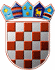                  REPUBLIKA HRVATSKA       KRAPINSKO-ZAGORSKA ŽUPANIJA                   Povjerenstvo za provedbu Oglasa        za prijam u službu višeg stručnog suradnika     za obrazovanje, kulturu,  šport i tehničku kulturuKLASA: 112-03/18-01/03URBROJ: 2140/01-10-18-18Krapina, 21. prosinca 2018.               Na temelju članka 20. stavka 4. alineje 3. Zakona o službenicima i namještenicima u lokalnoj i područnoj (regionalnoj) samoupravi («Narodne novine», broj 86/08., 61/11. i 4/18.), Povjerenstvo za provedbu Oglasa za prijam u službu višeg stručnog suradnika za obrazovanje, kulturu, šport i tehničku kulturuPOZIV NA PRETHODNU PROVJERU ZNANJA I SPOSOBNOSTI            Dana 27. prosinca 2018. godine (četvrtak) s početkom u 11:30 sati u zgradi sjedišta Krapinsko-zagorske županije u Krapini, Magistratska 1, u dvorani za sastanke, održati će se postupak prethodne provjere znanja i sposobnosti kandidata za prijam u službu na određeno vrijeme višeg stručnog suradnika za obrazovanje, kulturu, šport i tehničku kulturu u Upravni odjel za obrazovanje, kulturu, šport i tehničku kulturu, a temeljem Oglasa za prijam u službu na određeno vrijeme višeg stručnog suradnika za obrazovanje, kulturu, šport i tehničku kulturu, KLASA: 112-03/18-01/03, URBROJ: 2140/01-10-18-1 od 5. prosinca 2018. godine koji je 7. prosinca 2018. godine objavljen pri Hrvatskom zavodu za zapošljavanje Područnom uredu Krapina i na službenoj web stranici Krapinsko-zagorske županije. Formalne uvjete propisane Oglasom ispunjavaju i mogu pristupiti prethodnoj provjeri znanja i sposobnosti za radno mjesto administrativnog tajnika kandidati sljedećih inicijala imena i prezimena: A.S.M.P.P.L.M.H.I.P.J.K.T.C.Kandidati su dužni, kada pristupe testiranju, predočiti osobnu iskaznicu radi identifikacije. Ako koji od kandidata ne pristupi testiranju, smatrati će se da je prijava na Javni natječaj povučena. Opis poslova, podaci o plaći, način obavljanja prethodne provjere znanja i sposobnosti kandidata i iz kojeg područja te pravni i drugi izvori za pripremanje kandidata za prethodnu provjeru znanja i sposobnosti objavljeni su u na web stranici Krapinsko-zagorske županije http://www.kzz.hr/sadrzaj/natjecaji/natjecaj-prijam-u-sluzbu-visi-strucni-suradnik-obraz/opis%20poslova%20vi%c5%a1eg%20stru%c4%8dnog%20suradnika.pdfPrethodnu provjeru znanja i sposobnosti provodi Povjerenstvo za provedbu Oglasa za prijam u službu na određeno vrijeme višeg stručnog suradnika za obrazovanje, kulturu, šport i tehničku kulturu.Ovaj Poziv objaviti će se na web stranici Krapinsko-zagorske županije, www.kzz.hr  i na Oglasnoj ploči Krapinsko-zagorske županije u prizemlju zgrade sjedišta Krapinsko-zagorske županije u Krapini, Magistratska 1.                                                                                 PREDSJEDNICA POVJERENSTVA                                                                                              Petra Vrančić Lež, v. r.